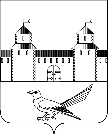 от  24.06.2016 № 977-пОб утверждении схемы расположения земельного участка на кадастровом плане	В соответствии со статьёй 11.10 Земельного кодекса Российской Федерации, со статьёй 16 Федерального закона от 06.10.2003  № 131 – ФЗ «Об общих принципах организации местного самоуправления в Российской Федерации», приказом Минэкономразвития РФ от 01.09.2014  № 540 «Об утверждении классификатора видов разрешенного использования земельных участков», руководствуясь статьями 32, 35, 40 Устава муниципального образования Сорочинский городской округ Оренбургской области и поданного заявления (вх. № Сз-833 от 15.06.2016) администрация Сорочинского городского округа Оренбургской области ПОСТАНОВЛЯЕТ:       1. Утвердить схему расположения земельного участка условный        номер 56:45:0102026: ЗУ1 с местоположением:   1.1. ЗУ1- Площадь земельного участка 606кв. м., расположенный в кадастровом квартале: 56:45:0102026 по адресу: Российская Федерация, Оренбургская область,г. Сорочинск, с/т  «Дружба» ул.Вишневая,20Разрешенное использование:ведение садоводства.Категория земель: земли населенных пунктов.      2. Контроль за исполнением настоящего постановления возложить на главного архитектора муниципального образования Сорочинский городской округ - Александра Федотовича Крестьянова.      3. Настоящее постановление вступает в силу со дня подписания и подлежит размещению на Портале МО Сорочинский городской округ.И.о. главы муниципального образованияСорочинский городской округ – первый заместитель главы администрации городскогоокруга по оперативному управлениюмуниципальным хозяйством                                               А.А. БогдановРазослано: в дело, УАГи КС, прокуратура, заявителю.Администрация Сорочинского городского округа Оренбургской областиПОСТАНОВЛЕНИЕ